Reporte semanal del Depto. de Comunicaciones Alcaldía de La Libertad.Actividades del viernes 09 de agosto al viernes 16 de agosto del 2019:Fotografías y publicaciones realizadas en las páginas institucionales.**Esta tarde adultos mayores del cantón “” El Gallo Solo”” recibieron en el despacho municipal la bendita bolsa solidaria, abuelitos contentos agradecieron a señor alcalde Miguel Ángel Jiménez y su Concejo Municipal Plural por el apoyo que están recibiendo de parte de su administración municipal.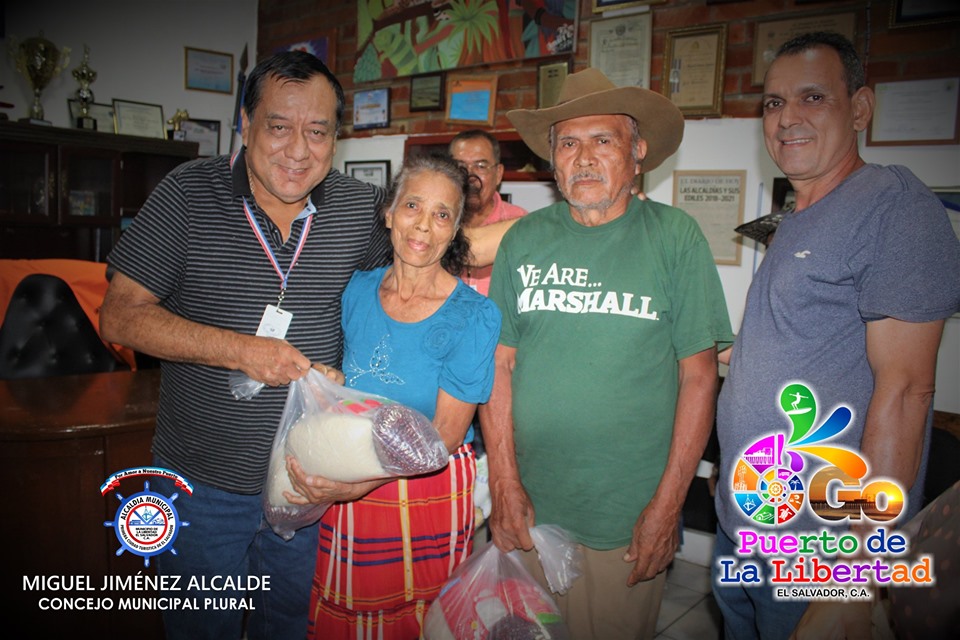 **Diseño y publicación de afiche referente al día de la juventud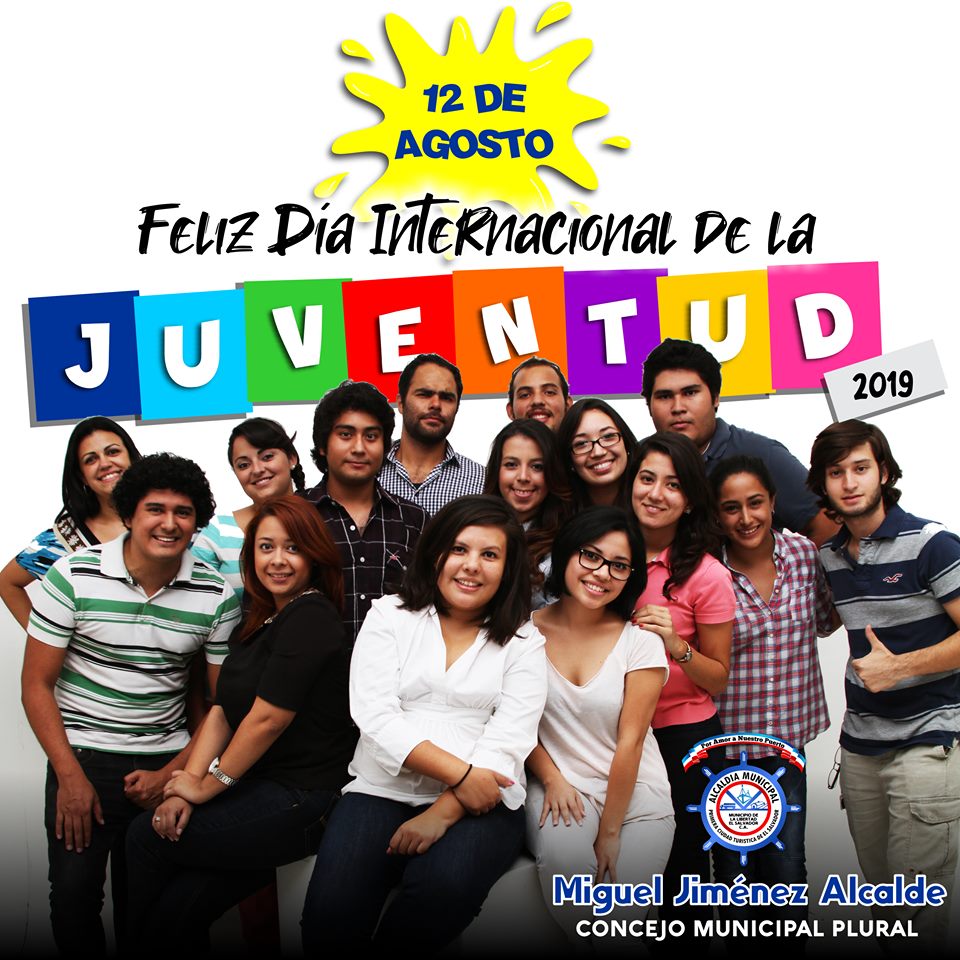 **Esta mañana el señor alcalde Miguel Ángel Jiménez recibió en su despacho municipal a Don Koky Aguilar, Director del Fondo Ambiental de El Salvador FONAES, en la plática se abordaron diversos temas en pro del cuidado del medio ambiente en nuestro Municipio, don Koki admiro los recursos hídricos con los cuales cuenta el puerto, junto a sus preciosas playas.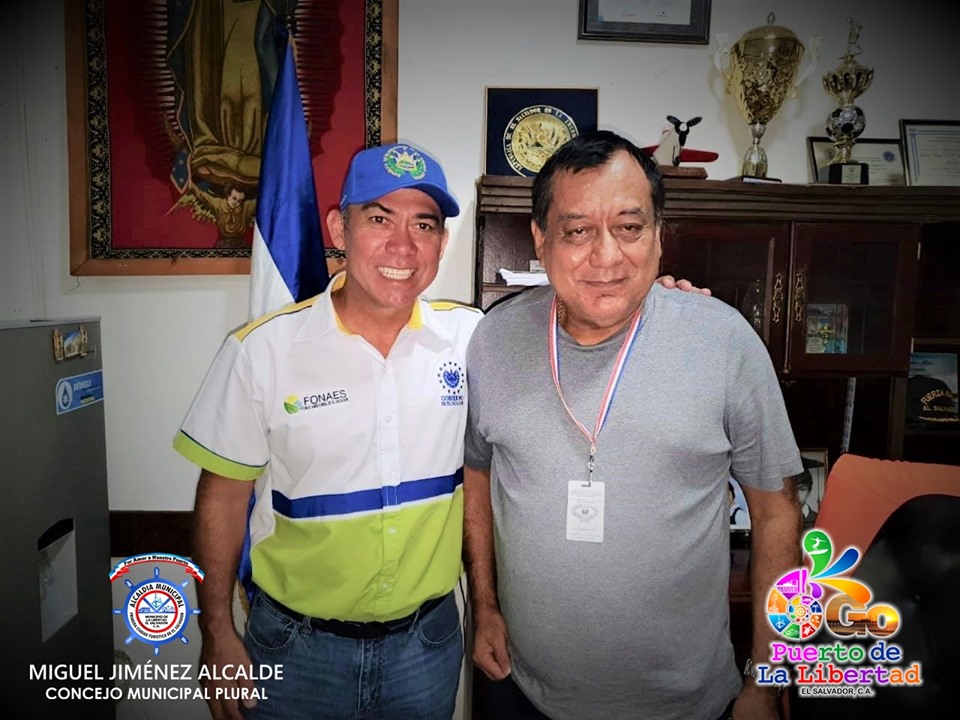 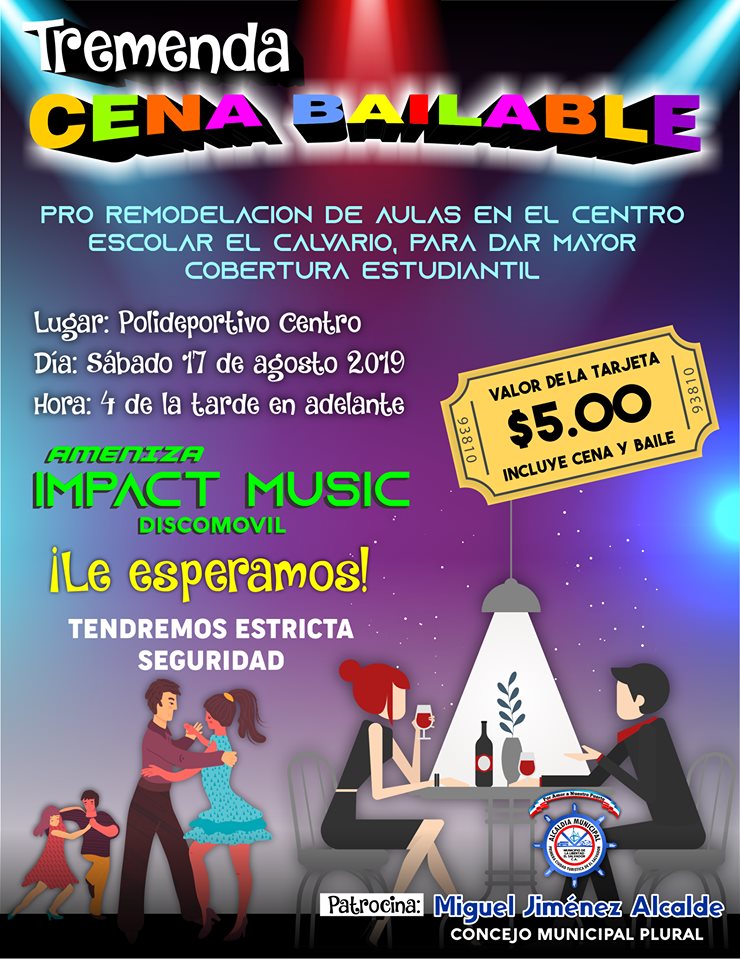 **Este día finalizo la reparación del tramo de calle en el punto de la ruta 187 Puerto de La Libertad, costa de: 21m² Empedrado pavimentado, 16 metros lineales de canaleta y 6 metros de cordón cuneta. 
El señor alcalde Miguel Ángel Jiménez dijo que la próxima semana anunciara el tramo de calle a intervenir en el marco del plan bacheo La Libertad, o como los técnicos llaman; PLAN B.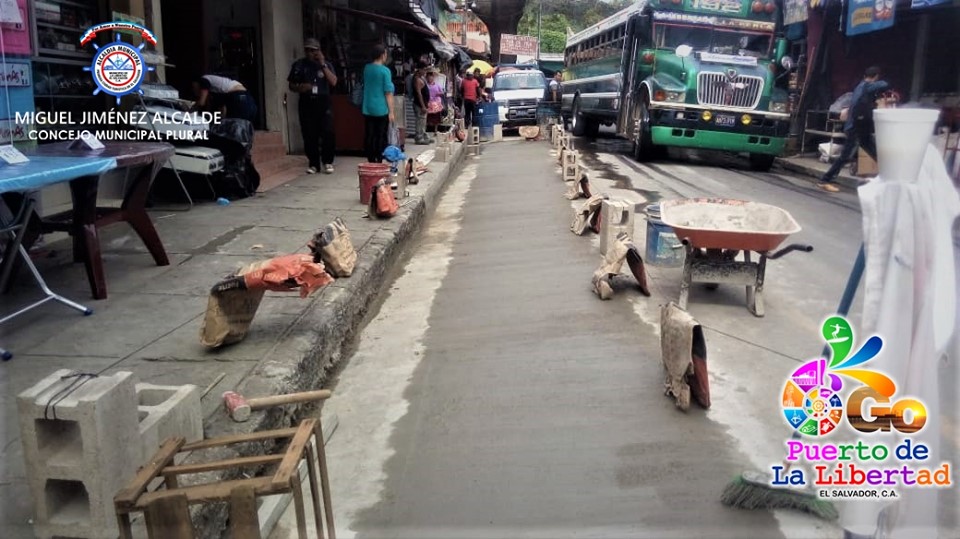 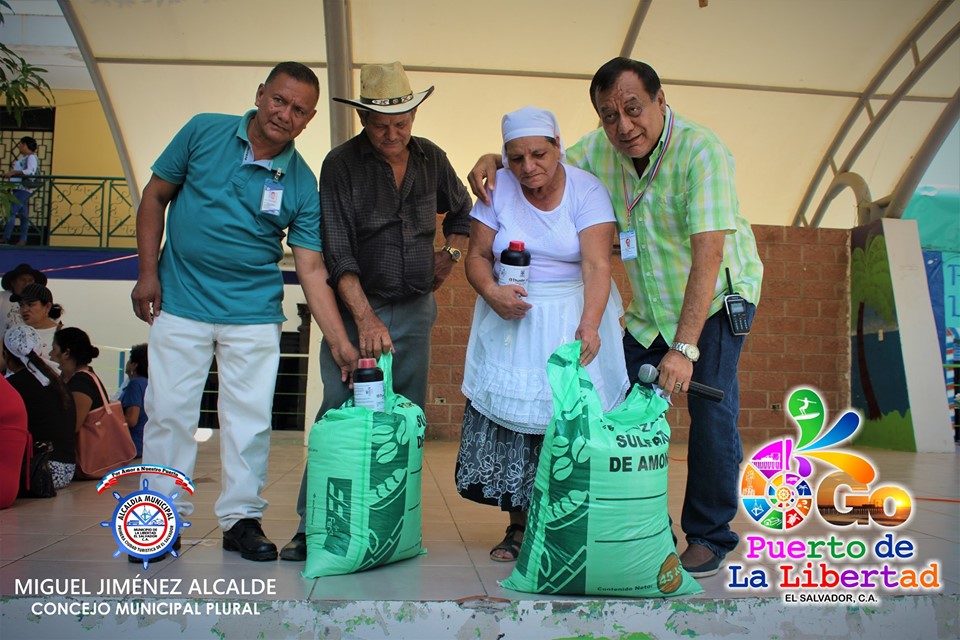 **Autoridades municipales participan en una Capacitación de procedimientos Operativos Estándar ante la amenaza de un Posible Tsunami en nuestro País, esto con la finalidad de estar a la vanguardia en procedimientos de evacuaciones y rescates.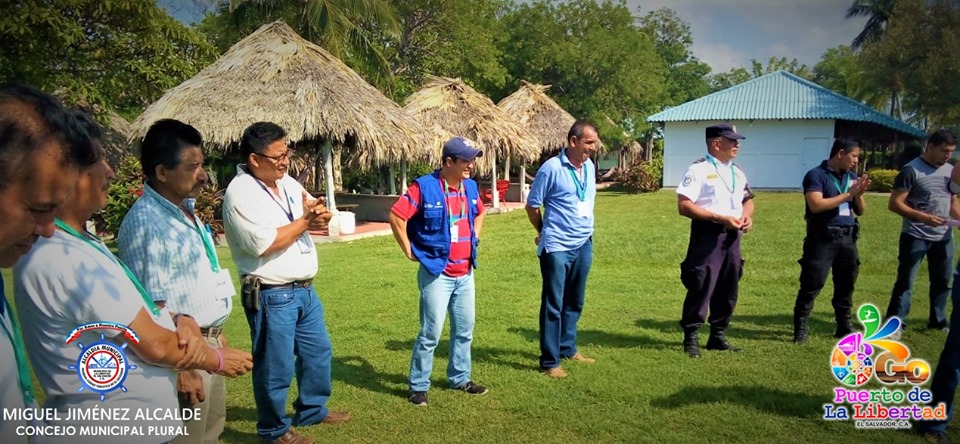 .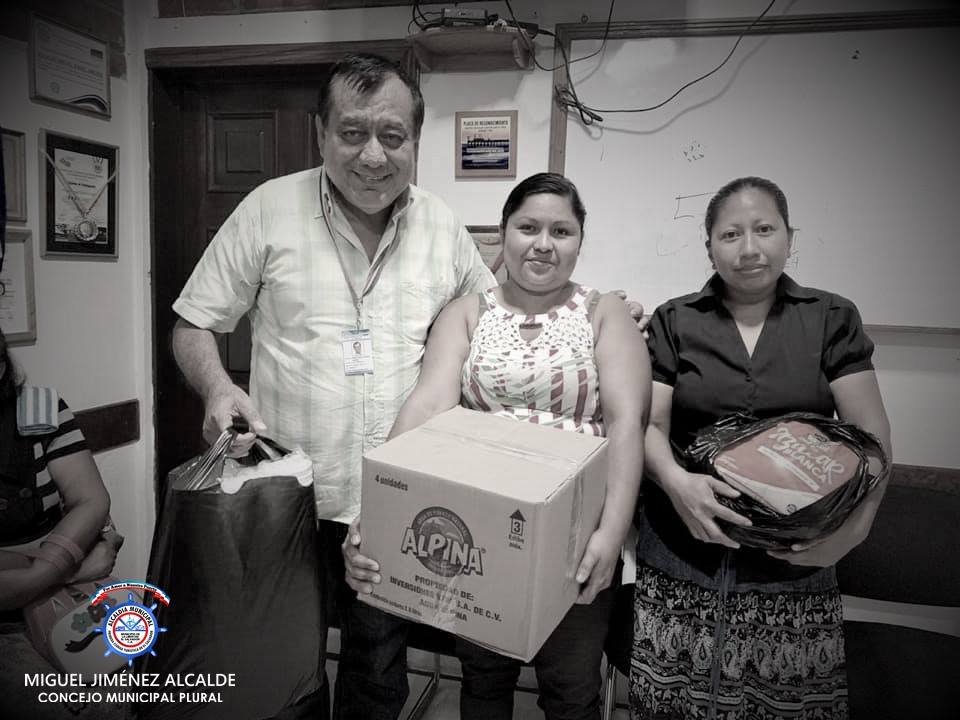 **CONTINÚA PLAN BACHEO PUERTO DE LA LIBERTAD.
PLAN B.
El equipo municipal de mantenimiento trabaja en estos instantes en la calle central del Puerto de La Libertad, frente a una venta de ropa usada y la panadería Tecleña, en ese lugar se estaba formando un bache el cual ya fue reparado.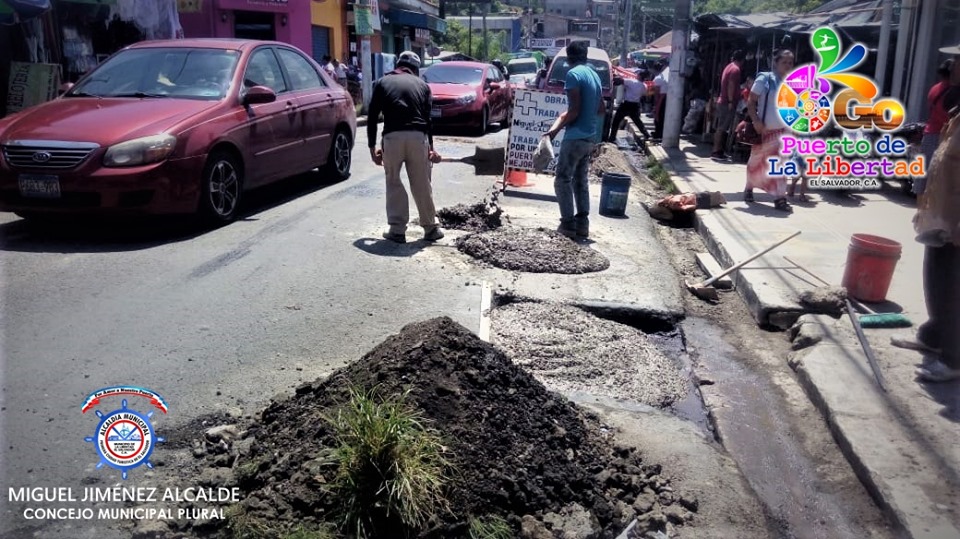 **Apoyo con publicidad, elaboración de cuña y afiche sobre baile organizado por el Centro Escolar El Calvario.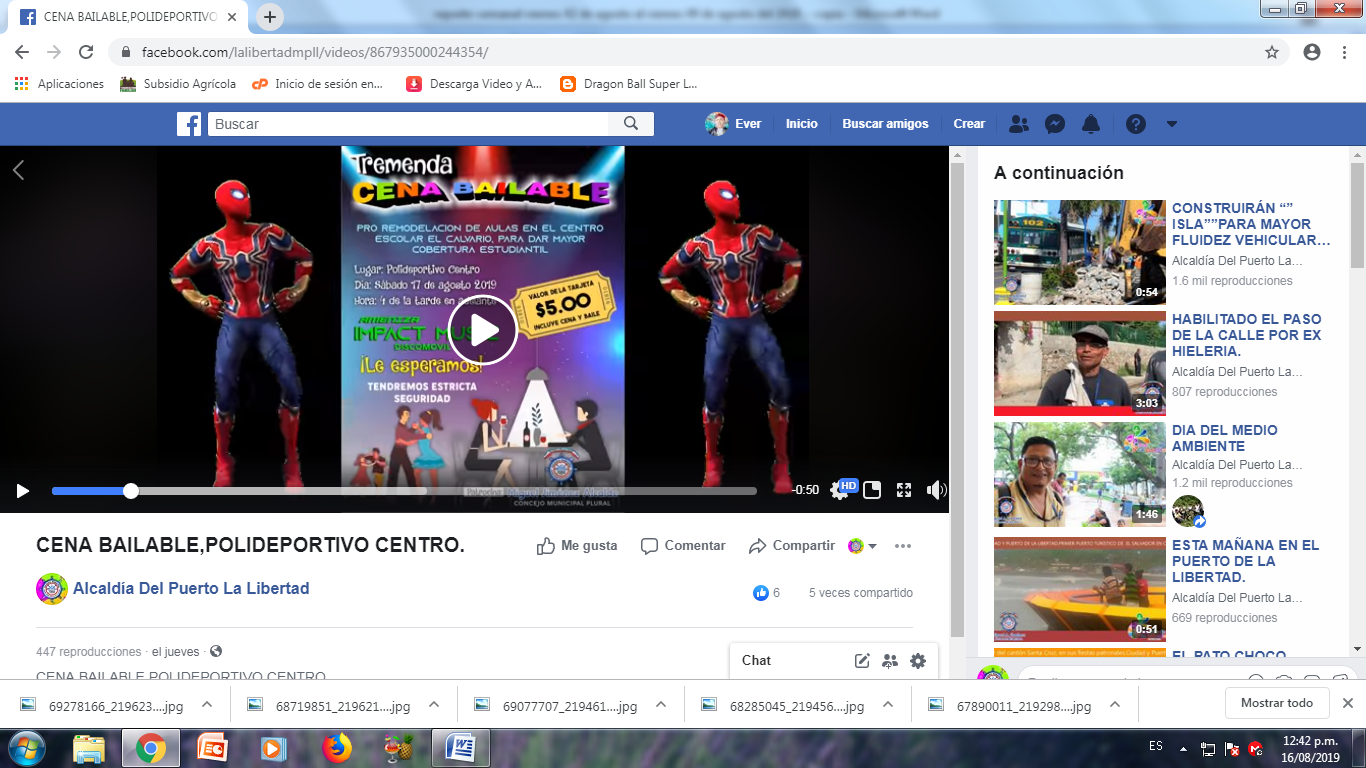 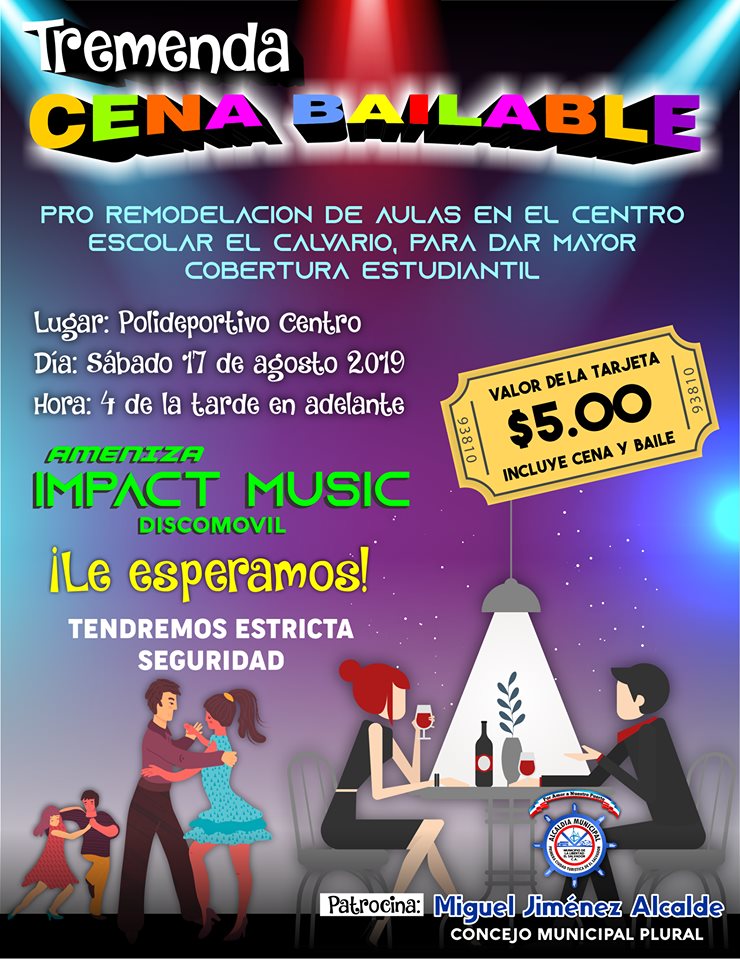 **Diseño y publicación de afiche sobre torneo en polideportivo.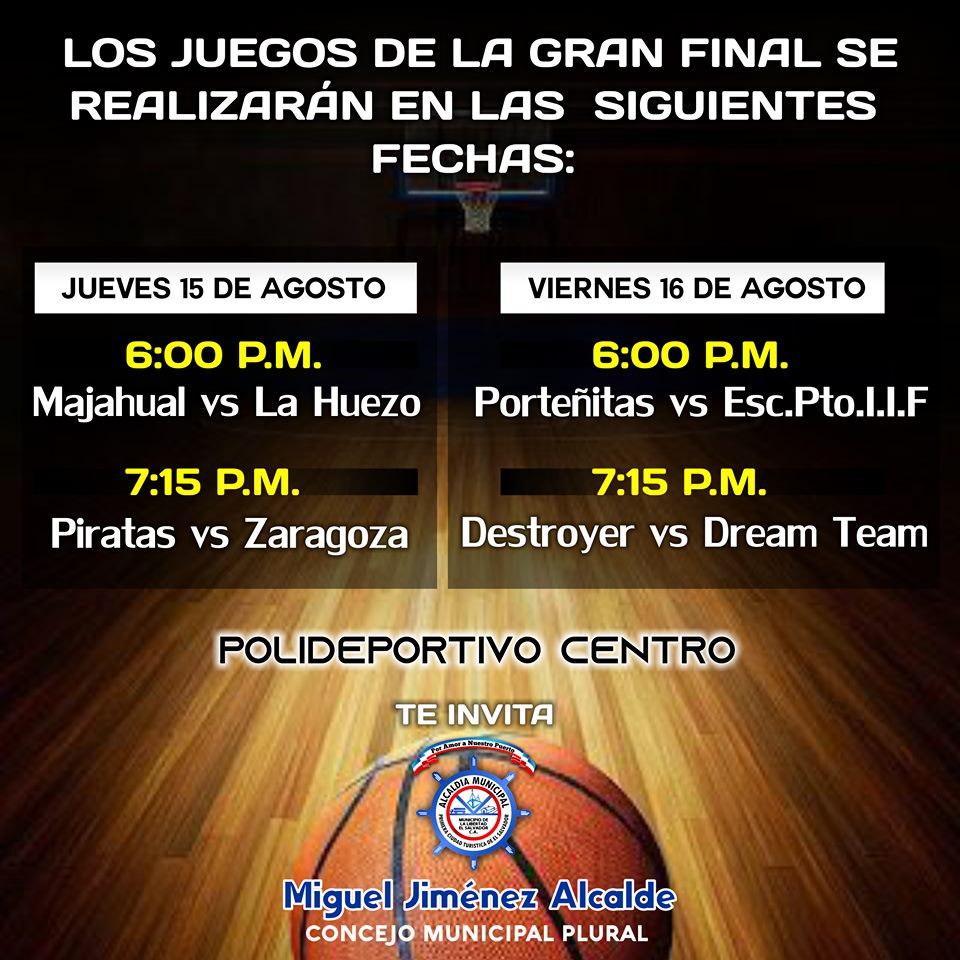 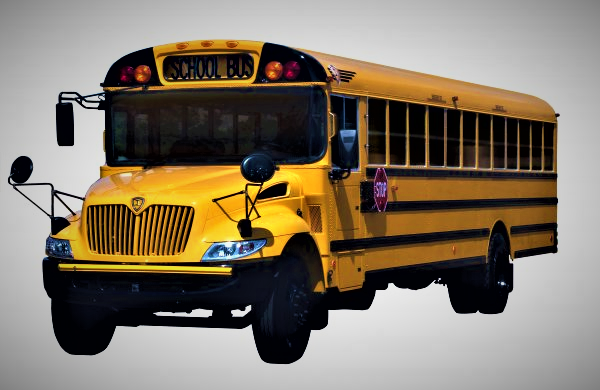 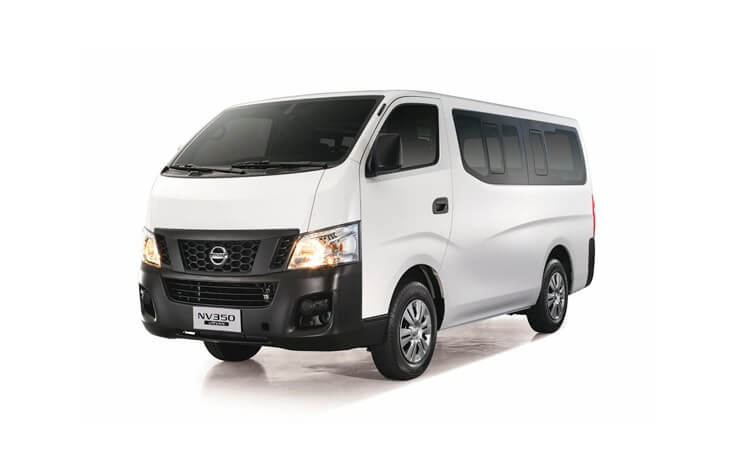 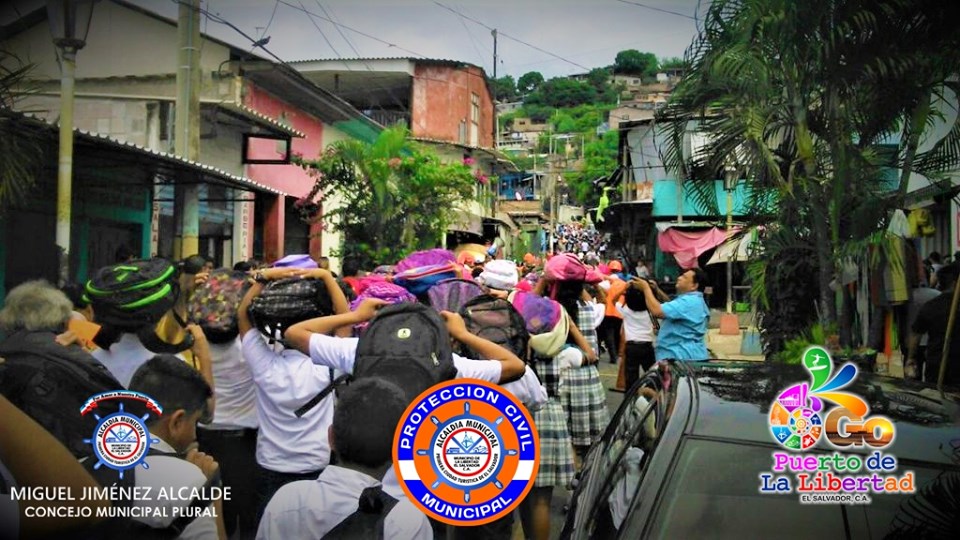 Esta fue una mañana histórica para la Asociación Cooperativa de Pescadores de San Diego ACOPPSEMDI de R.L, ya que recibieron de manos del señor alcalde Miguel Ángel Jiménez, el comodato por 50 años de tres propiedades de la municipalidad, ubicadas a un costado de la plaza marinera en construcción, frente a un parqueo privado, en donde los pescadores han funcionado durante más de 30 años trabajando para el desarrollo porteño, contando solo con un permiso.
El señor alcalde menciono que con este comodato se está beneficiando a más de 35 familias, entre ellas 40 pescadores artesanales y sus colaboradores, ahora sí podrán trabajar con toda legalidad, finalizo el edil.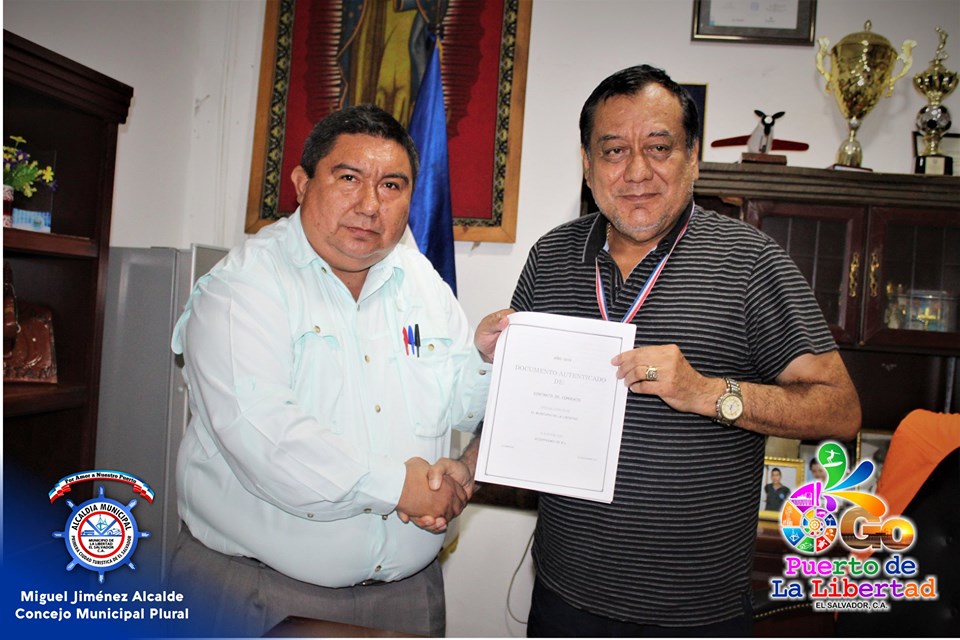 